На Орловщине продолжается Всероссийская акция «Урок Цифры»Тематические уроки "Приватность в цифровом мире" в рамках акции проводятся для учащихся 1-11 классов, они направлены на развитие ключевых компетенций цифровой экономики у школьников, а также их раннюю профориентацию в сфере информационных технологий.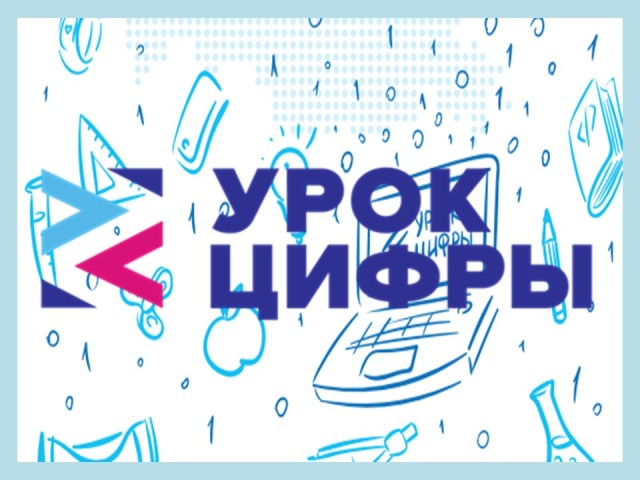 Организаторами мероприятия выступают Министерство просвещения РФ, Министерство цифрового развития, связи и массовых коммуникаций РФ, а также АНО «Цифровая экономика» в партнерстве с АО «Лаборатория Касперского».Открытые уроки для школьников Болховского, Верховского и Глазуновского районов в формате онлайн проведут специалисты Департамента информационных технологий Орловской области.С помощью новых онлайн-тренажеров «Приватность в цифровом мире» ребята узнают, какую информацию о себе не стоит размещать в интернете, как противостоять мошенникам, а также научатся защищать свои персональные данные.Цель урока, разработанного экспертами «Лаборатории Касперского», − помочь школьникам разобраться с вопросами личного пространства в цифровом мире и познакомить их с профессиями в области кибербезопасности.Интерактивные уроки для учащихся 1-11-х классов включают в себя видеолекции и онлайн-тренажеры разного уровня сложности. Все тематические материалы будут доступны на сайте https://урокцифры.рф/Школьники смогут пройти уроки дистанционно, для родителей и учителей также предусмотрены рекомендации и памятки.Принять участие в «Уроке цифры» могут все желающие с компьютера, смартфона или планшета.Тематические уроки «Приватность в цифровом мире» пройдут в регионе до 22 февраля.СПРАВОЧНО:«Урок цифры» – это всероссийский образовательный проект, позволяющий учащимся получить знания от ведущих технологических компаний и развить навыки и компетенции цифровой экономики. Проект реализуется в поддержку федерального проекта «Кадры для цифровой экономики» национальной программы «Цифровая экономика РФ». Занятия на тематических тренажерах проекта «Урок цифры» реализованы в виде увлекательных онлайн-игр для трех возрастных групп – учащихся младшей, средней и старшей школы. В любое время на сайте проекта доступны для проведения уроки по большим данным, сетям и облачным технологиям, персональным помощникам и безопасному поведению в интернете.Партнерами проекта в 2020/2021 учебном году выступают «Лаборатория Касперского», Благотворительный фонд Сбербанка «Вклад в будущее», компании Яндекс, «1С», Mail.ru Group.Технологические партнеры – образовательная платформа «Кодвардс» и международная школа программирования «Алгоритмика». В прошлом учебном году «Урок цифры» охватил больше половины российских школьников. За два года дети, родители и учителя обратились к урокам, доступным на сайте проекта, почти 32 млн раз. Проект охватил все 85 регионов России, а в 2019/2020 учебном году расширил свою географию – при поддержке Россотрудничества учащиеся русскоязычных школ из 100 стран прошли тренажеры от ведущих российских компаний цифровой экономики; дети, родители и учителя обратились к урокам, доступным на сайте проекта, почти 11 млн раз.В 2020 году всероссийский образовательный проект для школьников «Урок цифры» стал победителем авторитетной премии в области связей с общественностью PROBA AWARDS в номинации «Лучший проект по эффективности медиа-коммуникаций», в 2021 году получил Премию RuPoR в номинации Digital образовательный проект с формулировкой от жюри − «За эффективные цифровые коммуникации с подрастающим поколением».Портал Орловской области - публичный информационный центр